بسم الله الرحمن الرحیم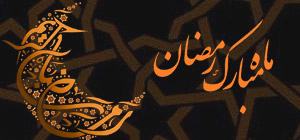 باسلامضمن قبولی طاعات وعبادات به اطلاع کلیه همکاران گرامی میرساند برنامه برگزاری نمازجماعت ظهروعصر شرکت درایام ماه مبارک رمضان به شرح ذیل خواهد بود.آقایان:  نمازخانه شرکت {ساختمان جدید}بانوان:  نمازخانه شرکت-جنب اداره حقوقی -اتاق پزشک{ساختمان قدیم}روابط عمومی وشورای فرهنگی شرکت سهامی آب منطقه ای بوشهر